桃園市政府海岸管理工程處里海學堂新屋石滬教案師資培訓班課程及報名須知課程資訊　本課程為新屋石滬教案師資培訓，共安排2堂課，每堂課為6小時的室內課程。倘因新冠肺炎防疫措施需調整課程時間，將另行通知。授課方式授課內容概要如下：上課地點桃園市大園區中華路298號第一會議室。課程對象桃園市各級學校教師(含現職教師、退休教師)。報名方式請學員至里海學堂環境教育學習網(https://www.satoumicollege.com.tw/course_list/16 )登入報名※請於111年10月20日前完成報名手續。差勤規則完成本課程之學員每人予以核發12小時環境教育學習時數。請落實簽到退：時數認證以簽到(退)表為準，僅簽到或簽退不予核發認證時數。缺課時數達2小時（含）以上者，不予核發認證時數。環境教育學習時數於課後由本處上傳至環境教育終身學習網。注意事項中午提供免費膳食，學員需自備環保餐盒及餐具。為落實防疫工作，請學員配合於課程期間全程配戴口罩。若有發燒症狀，請配戴口罩儘速就醫，勿進入課程教室。聯絡方式聯絡人：桃園市政府海岸管理工程處工程管理科 徐晏貞電話：03-3865711 分機115電子信箱：tyoca900074@tydep.gov.tw網站報名 https://www.satoumicollege.com.tw/1.登入或註冊帳號紅利會員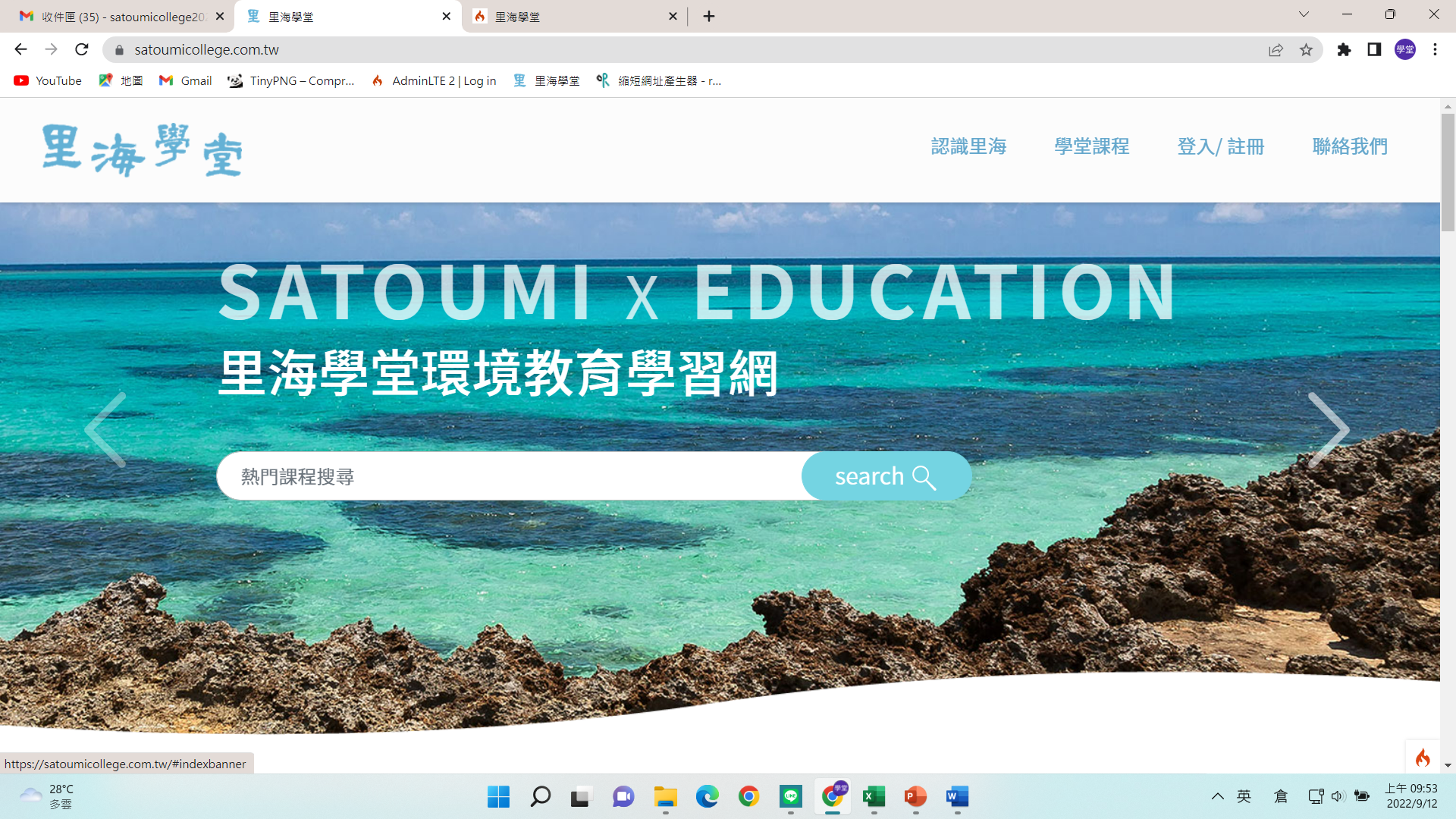 2.學堂課程/海洋種子教師培訓班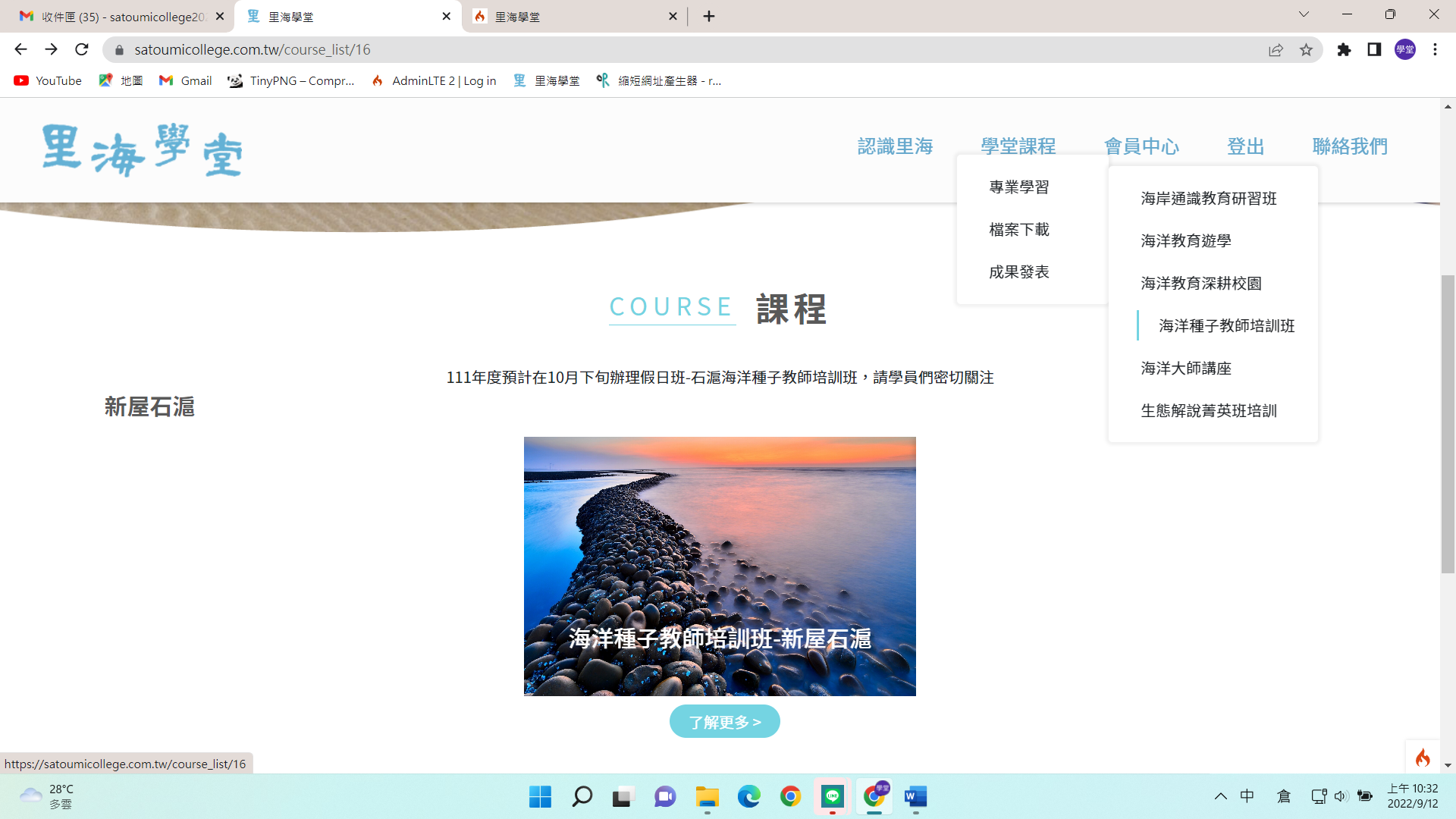 3.按下個人報名即可完成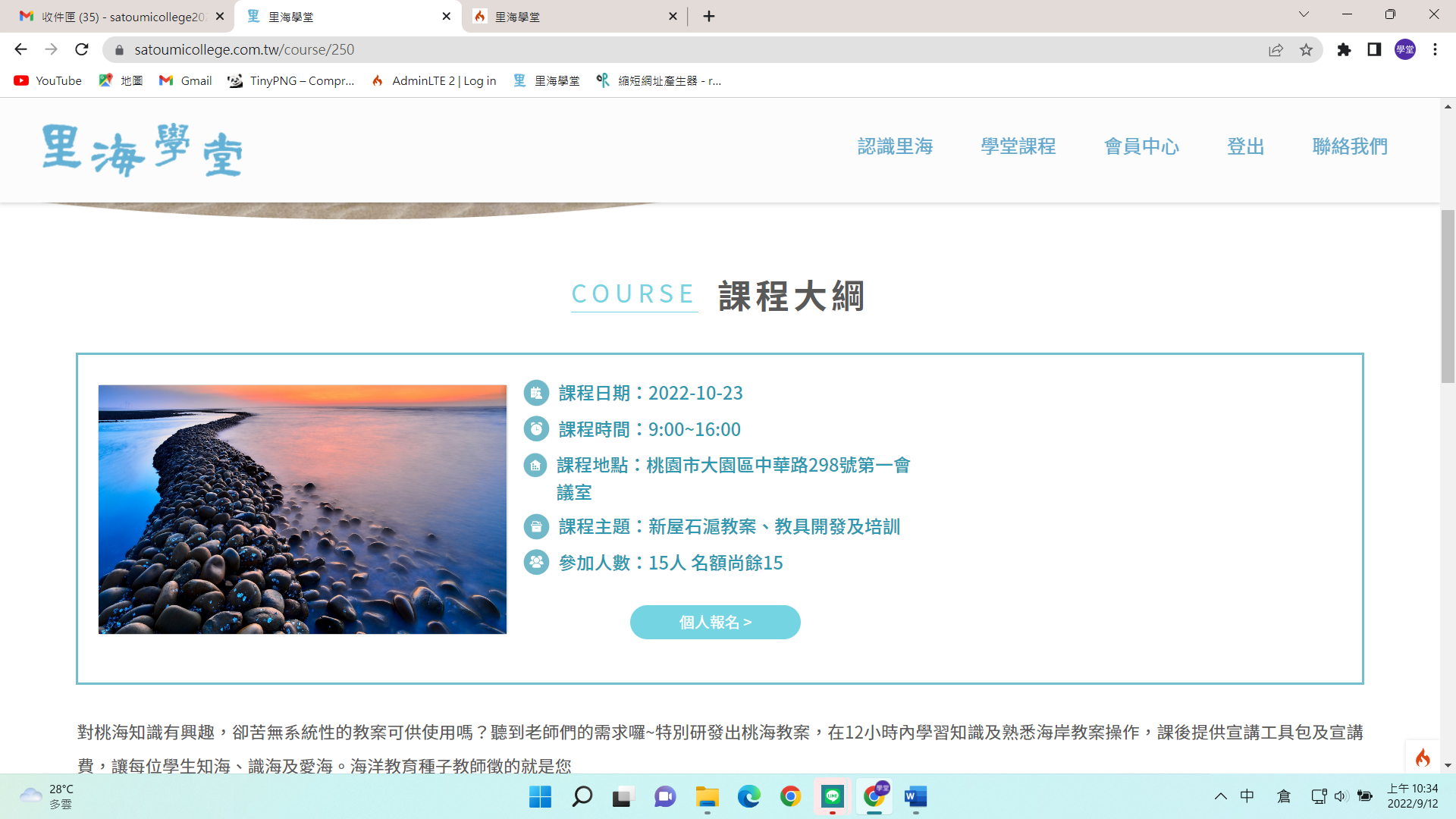 堂次上課日期上午下午講師一10月22日(週六)室內上課9:00~12:00室內上課13:00~16:00姜義溎 老師桃園市國民教育輔導團海洋教育議題小組二10月29日(週六)室內上課9:00~12:00室內上課13:00~16:00姜義溎 老師桃園市國民教育輔導團海洋教育議題小組堂次內容概要一學員了解石滬專業基本知識。學員熟悉講師預先設計的石滬教案初稿。確定教學重點與教學步驟。確定相對應的教具與教學方法。學員充實教學內容背景知識並準備相關教學教具。二充分了解教案後分成每4-5人一組。每組學員30分鐘試教(5分鐘說課，20分鐘觀課，5分鐘議課)。每組試教時，其於各組觀課並給予意見。